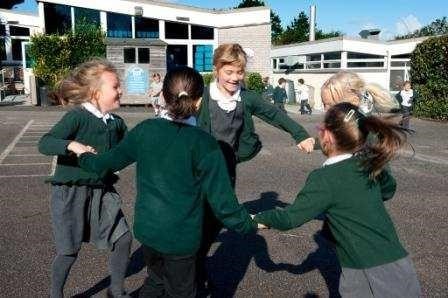 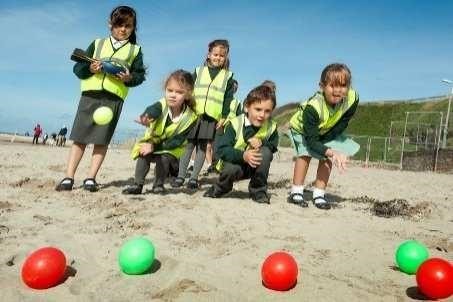 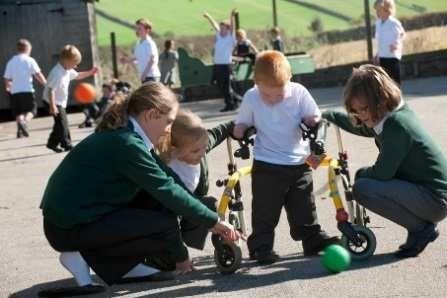 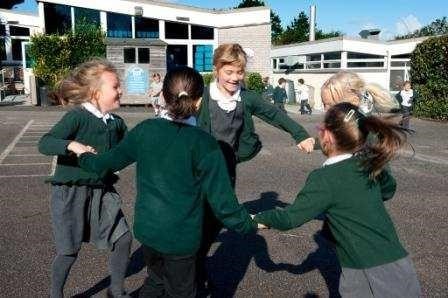 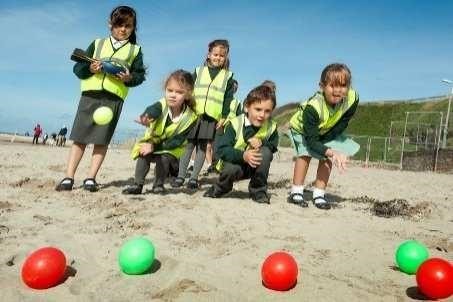 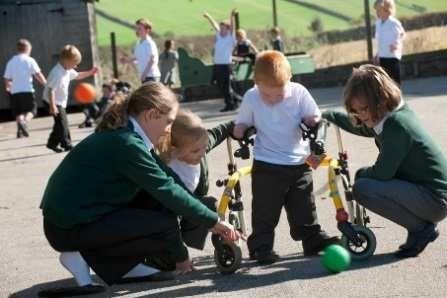 Perranporth C P School   Revised: July 2021 Perranporth School Local Offer for Pupils with  Special Educational Needs and Disability (SEND)  Perranporth School is an inclusive school and may offer the following range of provision to support children with SEND Intervention. First, we believe that quality first teaching is key in helping children to learn. “The DfE Code of Practice (2015) states “High quality teaching that is differentiated and personalised will meet the individual needs of the majority of children and young people. Some children and young people need educational provision that is additional to or different from this. This is special educational provision under Section 21 of the Children and Families Act 2014. Schools and colleges must use their best endeavours to ensure that such provision is made for those who need it. Special educational provision is underpinned by high quality teaching and is compromised by anything less.”The percentage of children on the SEND register at Perranporth School is 217 roll SEN Support – 24 EHCP – 2 (1%) Area of Need Communication & Interaction – 4 (2%) Cognition & Learning – 20 (5%) SEMH– 1 (0.5%) Sensory &/Physical – 1 (0.5%)Social Skills programmes/support including strategies to enhance self-esteem   Pupils are supported in short, small group sessions or 1-to-1 situations depending on their identified need to discuss strategies to develop self-esteem   Our teaching and Learning Policy identifies that marking shows “what went well” with work as well as “it would be even better if” to enhance esteem.   We have weekly Celebration Assemblies to reward effort, achievement, being a good citizen or sportsperson etc.   We have “Diamond Six Children” at playtime who are older, trained pupils who will play games with less confident children   Each class has representation on the school parliament  We use R-Time Rules to promote positive behaviour   Access to a supportive environment – IT facilities/equipment/resources (inc. preparation)   All staff have access to the software, to produce printed matter with visual prompts for a small number of children. We have Clicker 6 available throughout the school.  •  We have access to Dragon Dictation to support pupils with their writing  Access to laptops/ IPADs is part of universal class provision.   Devices for additional recording e.g. cameras, video recorders, voice recorders, talking tins  Audio books for group readers   We invite Melinda Leishman (Advisory Teacher - Physical Disabilities) to support us in implementing the correct provision e.g. Touch Type.   We offer Touch Type sessions for those pupils who require the provision  Strategies/programmes to support speech and language   We have access to a speech and language therapist via the local authority  We will deliver programmes provided by Speech and Language Therapists, in conjunction with support provided by the child’s parents/carers at home in a 1-to-1 or individual setting (as suggested by the therapist).   Supported “show and tell activities” for EYFS/KS1 pupils   We promote the correct use of language in the classroom  NELI ProjectMentoring activities   Talk partners and think, pair, share are strategies used in class  Access to strategies/programmes to support Occupational Therapy/Physiotherapy needs   We will deliver therapy programmes, in conjunction with parents, as advised by an Occupational Therapist or Physiotherapist for individual pupils as part of their Provision map. An example of this might be by using the “Brainwave” or “Write from the Start” handwriting programmes.   We provide some small items such as writing slopes or pencil grips as required.   We liaise with a range of external agencies to ensure the best possible provision.   Strategies to reduce anxiety/promote emotional wellbeing (including communication with parents)   We can provide “meet and greet” for anxious pupils, for example school refusers  We have an open door policy for anxious parents or parents of anxious pupils.   We allow targeted pupils to telephone parents at lunchtime for re-assurance if needed.   We collaborate with our School Nurse to support pupils with emotional/health needs   We organise additional transition work at school to support the transfer to secondary school. Extra visits may be arranged to the new secondary school for targeted children. We support all pupils with SEND to move year group with a move-up session with their new teacher. We provide photobooks of the new teacher/ classroom etc. for certain pupils who need a visual prompt.   Strategies to support/develop literacy   All lessons are clearly differentiated to match the needs of individual learners.   Small group/ individual support for example with additional reading or phonics   Access to specific strategies such as “Big Write” or “Accelerated Reading” for targeted individuals who meet the criteria for these interventions.   Booster classes where appropriate in Y6, for children who are on the cusp of the next National Curriculum level, to enhance progress to this level.   Interventions for those with specific difficulties games for those with specific learning needs. For a small number of pupils who meet the criteria we will ask for the support of outside agencies such as or our Educational Psychologist.   Repetitive over learning strategies to practice certain targeted skills for individuals.   Opportunities for alternative ways of recording, other than writing.   	• 	Strategies to support positive behaviour   We have 3 school rules that follow the R-time principle.   We promote positive behaviour strategies (in line with our Behaviour Policy)  e.g. R-time, visual timetables, home school agreement, Now and Next. We reward positive behaviours e.g. Diamond tickets, Golden Lottery  We work closely with the Behaviour Support Service to understand behaviours and implement the correct provision for individual children.   We use external agencies such as ‘Play2Grow’ to support children and families  	• 	Strategies to support/develop numeracy  All lessons are clearly differentiated to match the needs of the learners.    Small group/ individual support for example with additional practice for number bonds or tables   Use of Springboard and intervention materials for individual children  Use of visual apparatus (universal teaching and learning)  to support  children in their learning   Booster classes where appropriate in Y6, for children who are on the cusp of the next National Curriculum level, to enhance progress to this level.   We provide 1:1 support for pupils who require additional intervention  We monitor the effectiveness of each intervention through the scrutiny of data, marking and talking to the child about their learning.   Provision to facilitate/support access to the curriculum   Access to apparatus for example for counting in maths, number squares and word mats and VCOP pyramids in literacy  Personalised activities as appropriate and after discussion with the SENco and parents  Use of IPAds and other technology to support learning  Teaching assistant support (with individual children with a EHCP) to ensure that all the resources they need are ready to enable access to the curriculum   Strategies/support to develop independent learning   Vocabulary/learning walls displayed in classrooms   Word mats, VCOP pyramids, access to ICT  Seating arrangements to allow a working buddy   Personalised and differentiated activities/lessons   Support/supervision at unstructured times of the day including personal care   Teaching assistants and lunch time supervisors are available at lunchtime to lead play opportunities.   Reminding pupils to visit the toilet frequently.   Allowing certain pupils with medical needs quick access to use the toilet at any time   Reminders to drink water frequently for certain pupils   1:1 support for children with an EHCP to support with feeding and personal care.  Planning and assessment  We plan daily lessons to meet the needs of all pupils in their classes to promote learning for all.  We also plan additional provision for small groups (specific) and individuals to support learning needs.  We write and implement SEN Support Plans for some pupils who are not making adequate progress.   We assess pupils daily to see how they are accessing their learning (see Marking and feedback policy).  For pupils with SEND we apply the criteria for access arrangement for pupils taking externally marked or moderated tests.   Liaison/Communication with Professionals/Parents, attendance at meetings and preparation of reports  All parents receive a full school report each year. If parents require a separate copy  (for example with divorced parents) this can be arranged via the school office  There are termly opportunities for all parents to review their child’s progress at Parents Consultation Evenings or Open Afternoons  There is an open door policy and parents may speak to staff members at the start and end of school, or make an appointment to discuss more lengthy or private matters.   For pupils with a Support Plans the class teacher will contact parents termly to review progress and discuss new targets.  For pupils working with outside agencies such as Speech and Language Therapist, Educational Psychologist, CAMHS etc. Parents will be invited into school to meet with these professionals to understand the nature of the support taking place.  We contact parents to express our concerns and offer support to those whose children have poor attendance.  We liaise with the Early Help Hub and hold Family meetings for some families.  Occasionally we have Pastoral Support Plans in place with some families where children are at the risk of exclusion.  Access to Medical Interventions  All staff are trained in basic first aid, care for pupils with epilepsy and anaphylaxis (Epi-pens)  We make all reasonable adjustments, in accordance with a pupil’s EHCP from their GP/Specialist Nurse, to support pupils (for example, those with ADHD)  Accessibility   We are fully wheelchair accessible  We have made visual enhancements  We have organised adaptations to the school premises to make it inclusive for all children and their families.   We have a fully adapted wet room.   Other policies linked to this offer                                               Perranporth C P School        ‘Where the learning adventure begins…’   Designated member of staff: Nadia Lampier (SENco)   Senior member of staff responsible: Alistair Johnson (Head teacher)  SEND  YES  Safeguarding  YES  Behaviour  YES  Equality and Diversity  YES  Accessibility YES 